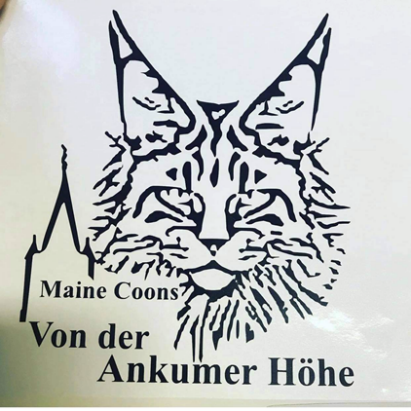 Kaufvertrag und dem Käufer:wird folgender Vertrag geschlossen: Kaufgegenstand, Preis und Abwicklung des Kaufs § 1 Kaufgegenstand Verkauft wird die Maine Coon Katze „von der Ankumer Höhe“Name: 	........................................................... Wurfdatum:  	........................................................... Farbe:  	........................................................... ChipNr. 	_________________________________ZuchtbuchNr.:                  _________________________________§ 2 Kaufpreis, Reservierung Der Kaufpreis beträgt:  850€ (Liebhabertier mit Kastrationspflicht bis zum vollenden des 6. Monats)(in Worten: EURO  achthundertundfünfzig….).  Der Preis beträgt für eine Zuchtkatze 1600€ und für einen Zuchtkater 1800€.Erfolgt kein Kastrationsnachweis mit Identitätsnachweis (Chipnummer auf der Rechnung) wird mit erreichen des 7.Lebensmonats der Restbetrag zum jeweiligen Zuchtpreis fällig.Der Kaufpreis ist bei Übergabe der Katze in bar zu Zahlen oder zuvor auf das bekannte Konto zu entrichten. Es wird eine Reservierungsgebühr von 300€ vereinbart (in Worten: EURO  dreihundert..). Diese gilt als Aufwandsentschädigung.Mit dem Eingang der vereinbarten Summe auf das Konto des Verkäufers wird die Reservierung gültig. Die Reservierungsgebühr wird auf den Gesamtkaufpreis angerechnet. Bei der Absage der Reservierung (welche von beiden Seiten erfolgen kann) bis zum Ende der 9.Lebenswoche, oder dem Versterben des Tieres wird die Reservierungsgebühr zurückgezahlt.Erfolgt die Absage der Reservierung erst ab der 10. Lebenswoche wird die Reservierungsgebühr als Aufwandentschädigung einbehalten.§ 3 Übergabe der Katze Die Übergabe der Katze erfolgt frühestens eine Woche nach der zweiten Impfung ca. ab der 13.Lebenswoche beim Verkäufer Der Käufer verpflichtet sich alles für den Einzug der Katze vorbereitet zu haben und Gefahrenquellen entfernt zu haben. Zusammenführung mit anderen Tieren wird nicht ohne Aufsicht des Käufers durchgeführt. Ist keine Aufsicht möglich muss eine Trennung erfolgen bis die Zusammenführung gelungen ist und keine Gefahr mehr zu erwarten ist.Wird die Katze ohne Angabe von Gründen nicht bis spätestens zur Beendigung der 16. Lebenswoche abgeholt hält sich der Verkäufer das Recht vor die Katze anderweitig zu verkaufen, die Reservierungsgebühr wird hierbei als Aufwandsentschädigung einbehalten.Bei der Übergabe erhält der Käufer folgende Unterlagen zum Tier:Stammbaum Untersuchungsergebnisse der Eltern (Kopie)Kaufvertrag§ 4 Tierärztliche Untersuchung, Impfungen Der Verkäufer versichert, dass ihm keine Krankheiten, Verletzungen oder        sonstige Mängel der Katze bekannt sind welche dem Käufer nicht mitgeteilt wurden. Bei der Übergabe untersucht der Käufer sein Tier selbstständig auf Auffälligkeiten und bestätigt mit dem Kauf das er ein offensichtlich Fehlerfreies Tier erworben hat. Der Verkäufer händigt dem Käufer ein aktuelles Tierärztliches Gesundheitszeugnis aus.Der Verkäufer bestätigt, dass die Katze gegen Katzenseuche und –schnupfen geimpft und zur Identifizierung gechippt wurde. Der EU-Heimtierausweis wird dem Käufer zusammen mit der Katze übergeben. Der Käufer übernimmt zur Mangel Verhinderung die Futtergewohnheiten und Pflegegewohnheiten des Züchters. Bei der Zusammenführung mit vorhandenen Tieren ist darauf zu achten das der Bestand durch den Tierarzt bestätigt frei von Parasiten ist um eine Erkrankung des Tieres zu verhindern. Der Käufer versichert die Katze regelmäßig einem Tierarzt vorzustellen und sie nach deutschem Tierschutzrecht zu halten.  Die Ergebnisse des HCM und Nierenschalls sind dem Züchter unverzüglich schriftlich mitzuteilen. Diese Untersuchung empfiehlt sich ab einem Alter von 1,5 Jahren und sollte alle 2 Jahre wiederholt werden. § 5 Haftung für Ahnentafel Der Verkäufer versichert, dass die Katze entsprechend der aktuellen Fassung der Zuchtordnung des Delicat e.V. gezüchtet wurde. Der Verkäufer gewährleistet die Richtigkeit der die Katze betreffenden Angaben in der Ahnentafel.Der Liebhaber-Käufer versichert das er das Tier als Liebhabertier erwirbt und somit das Zuchtverbot akzeptiert und einhält. Bei Zuwiderhandlung ergibt sich eine Vertragsstrafe von 2.500 (Zweitausendfünfhundert) Euro, die an den Züchter zu entrichten ist. Ebenso ist das Tier unverzüglich zu Kastrieren oder dem Züchter auszuhändigen.(4) Der Züchter verkauft Zuchtkitten aus einer direkten Verpaarung mit dem oben genannten Zuchttier nicht in einen Umkreis von 200Km um die Vertragspartner-Cattery des Weiteren werden nicht mehr als ein Tier pro Wurf in eine weitere Zucht verkauft.Ein Weiterverkauf durch den Käufer kann nur kastriert erfolgen und ist nicht ohne Zustimmung des Züchters zugelassen, dieser hat ein Vorkaufsrecht welches 1/2 des Kaufpreises beinhaltet. Kommt es zu einer Rückgabe des Tieres zum Züchter, trägt der Käufer die Kosten der 14-tägigen Isolation sowie den Testungen und Behandlungen durch den Tierarzt des Züchters und erhält somit den Kaufpreis nur zur Hälfte zurück.Verkäufer und Käufer erhalten je eine Ausfertigung dieses Vertrages. Sollte eine Bestimmung dieses Vertrages unwirksam sein, wird die Wirksamkeit der übrigen Bestimmungen davon nicht berührt. Die Parteien verpflichten sich, anstelle der unwirksamen Bestimmung eine dieser Bestimmung möglichst nahekommende wirksame Regelung zu treffen.Im Anhang befinden sich: Kopie Laborergebnisse der ElternStammbaumGesundheitszeugnis des TieresZwischen dem Verkäufer:Name: ________________________________ Strasse Hausnummer:  _________________________________PLZ Ort:  _________________________________Name: ........................................................... Strasse Hausnr.:  ........................................................... PLZ Ort:  ........................................................... PersonalausweisNr.:…………………………………………..                                                             	Geschlecht: Kastriert/Unkastriert:  	(  ) männlich(  ) Kastriert 	(  ) weiblich  (  ) UnkastriertOrt_________________________ Datum________________ ___________________ ___________________ Unterschrift Verkäufer Unterschrift Käufer 